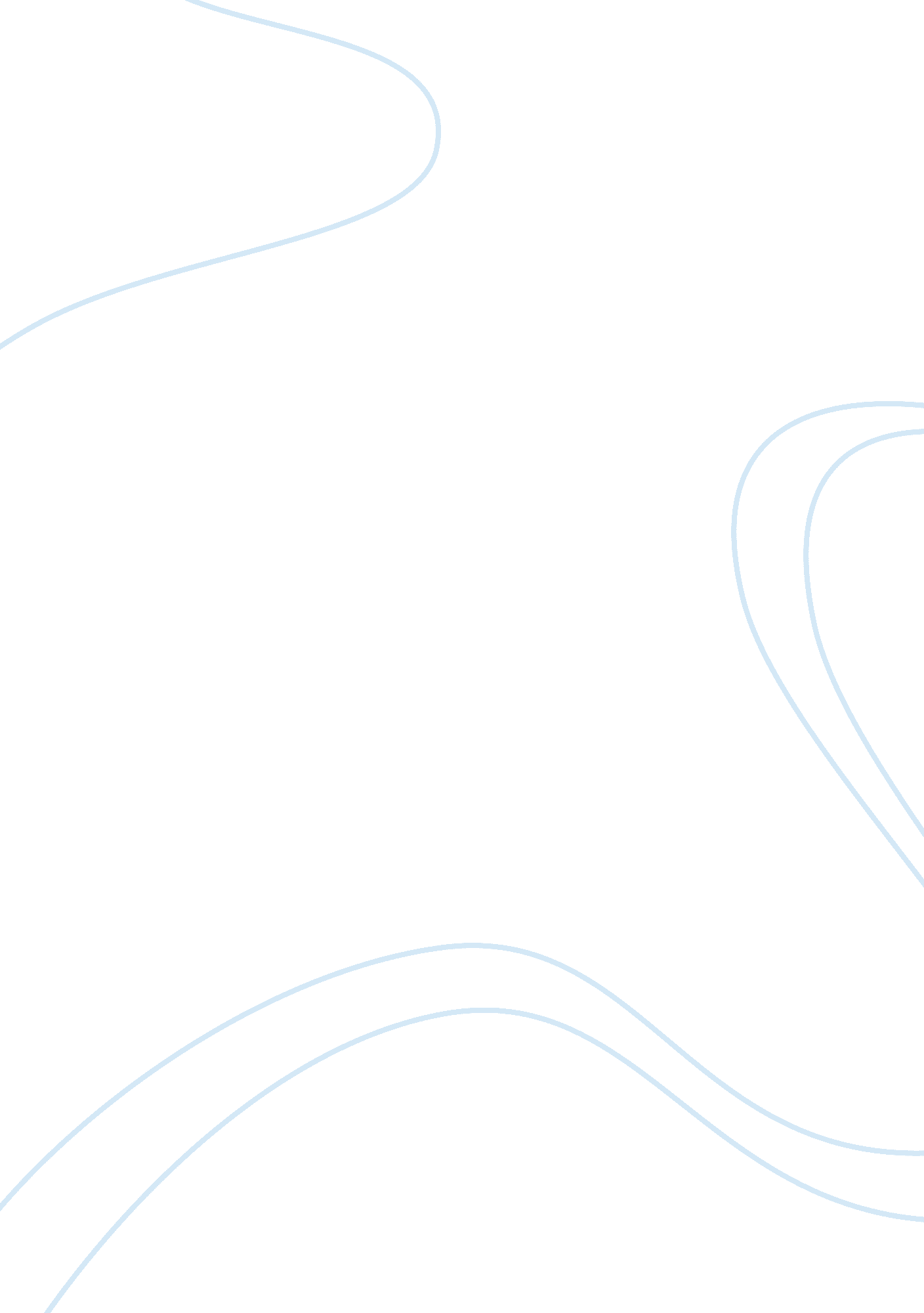 Mission readinessBusiness, Accounting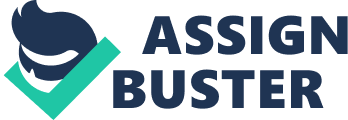 Proper gearaccountabilitycan range from the most important pieces of gear such as my rifle all the way to my Several. The units and individual soldier to whom this gear Is Issued are held accountable for maintaining them. Losing a piece of gear could have repercussions ranging from payment for lost property to legal action. Losing or not keeping up with your gear and equipment results to you not being mission ready. That is the last thing you want to happen to you or your unit. Especially, when you are a part of something important as GRAFF. The purpose of the GRAFF is to have units who are able to quickly deploy and execute decisive-action operations in support of combat operations and in some cases provide humanitarian assistance. If my unit was miraculously called up to deploy anywhere I would've been the one to hold the whole operation up. Most likely I would stay behind and have someone who has their tuff together take my spot. I have to stay in that mindset that we can be anywhere at a moment notice. That was bad on my part that I let myself get so careless when it come to my equipment. Before I went home that day I should've checked for all of my PIP because that's exactly what I would do down range. I have to start getting Into the battle rhythm now of checking my equipment every time I take It out Into the field, range, or for something simply as a detail. 